Avis no 15/2023Arrangement de La Haye concernant l’enregistrement international des dessins et modèles industrielsModification des montants de la taxe individuelle :
Organisation africaine de la propriété intellectuelle (OAPI)Conformément à la règle 28.2)d) du Règlement d’exécution commun à l’Acte de 1999 et l’Acte de 1960 de l’Arrangement de La Haye, le Directeur général de l’Organisation Mondiale de la Propriété Intellectuelle (OMPI) a établi les nouveaux montants suivants, en francs suisses, de la taxe de désignation individuelle qui doit être payée à l’égard d’une désignation de l’Organisation africaine de la propriété intellectuelle (OAPI) dans une demande internationale, ainsi que pour le renouvellement d’un enregistrement international désignant l’OAPI :Cette modification prendra effet le 1er janvier 2024.Le 9 novembre 2023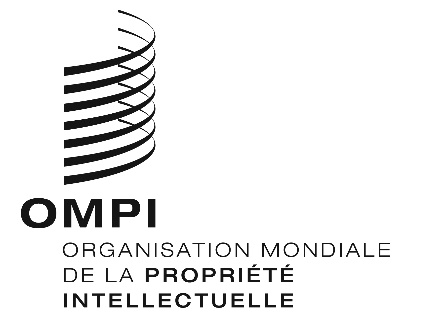 Taxe de désignation individuelleTaxe de désignation individuelleMontants actuels(en francs suisses)Nouveaux montants(en francs suisses)Demande internationale–	dépôt simple–	dépôt multiple8312473110Renouvellement–	pour chaque dessin ou modèle190168